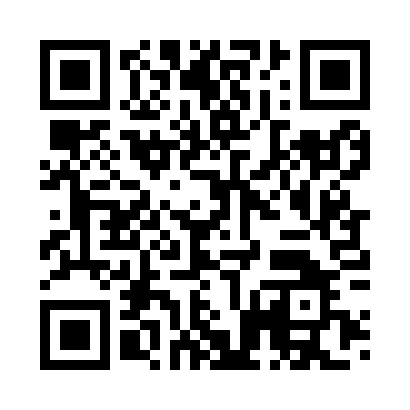 Prayer times for Zsiroshegy, HungaryMon 1 Jul 2024 - Wed 31 Jul 2024High Latitude Method: Midnight RulePrayer Calculation Method: Muslim World LeagueAsar Calculation Method: HanafiPrayer times provided by https://www.salahtimes.comDateDayFajrSunriseDhuhrAsrMaghribIsha1Mon1:584:5012:456:118:3911:142Tue1:594:5012:456:118:3911:133Wed2:014:5112:456:118:3911:124Thu2:034:5212:456:118:3811:115Fri2:044:5312:456:118:3811:096Sat2:064:5312:466:108:3811:087Sun2:084:5412:466:108:3711:078Mon2:104:5512:466:108:3711:059Tue2:124:5612:466:108:3611:0410Wed2:144:5712:466:108:3511:0211Thu2:174:5712:466:098:3511:0112Fri2:194:5812:466:098:3410:5913Sat2:214:5912:476:098:3310:5714Sun2:235:0012:476:088:3310:5515Mon2:265:0112:476:088:3210:5316Tue2:285:0212:476:088:3110:5217Wed2:305:0312:476:078:3010:5018Thu2:335:0412:476:078:2910:4819Fri2:355:0512:476:068:2810:4620Sat2:375:0612:476:068:2710:4421Sun2:405:0812:476:058:2610:4222Mon2:425:0912:476:048:2510:3923Tue2:445:1012:476:048:2410:3724Wed2:475:1112:476:038:2310:3525Thu2:495:1212:476:038:2210:3326Fri2:515:1312:476:028:2110:3127Sat2:545:1412:476:018:1910:2928Sun2:565:1612:476:008:1810:2629Mon2:595:1712:476:008:1710:2430Tue3:015:1812:475:598:1610:2231Wed3:035:1912:475:588:1410:20